Об утверждении типовых форм заявок на определение поставщиков (подрядчиков, исполнителей)В целях единообразного подхода к осуществлению закупок товаров, работ, услуг для обеспечения муниципальных нужд городского поселения Октябрьское:1. Утвердить типовые формы заявок на определение поставщиков (подрядчиков, исполнителей) согласно приложениям №№ 1 - 4.2. Обнародовать настоящее постановление путем размещения в сети Интернет на официальном сайте городского поселения Октябрьское, в помещениях библиотек и иных  общедоступных местах городского поселения Октябрьское.3. Постановление вступает в силу после его официального обнародования.4. Контроль за выполнением настоящего постановления возложить на заместителя главы городского поселения по социально-правовым вопросам Мироненко Н.Ю.Глава городского поселения Октябрьское 		             		В.В.Сенченков                                                                                   Приложение № 1                 к постановлению администрации                       городского поселения Октябрьское                                                                          от «13» мая 2014 г. № 109На бланке заказчикаЗаявка на определение поставщика (подрядчика, исполнителя) путем проведения (открытого конкурса, конкурса с ограниченным участием, двухэтапного конкурса) (выбрать нужное)В  соответствии со статьей 48 Федерального закона от 05 апреля 2013 года № 44-ФЗ     «О контрактной системе в сфере закупок товаров, работ, услуг для обеспечения государственных и муниципальных нужд» (далее – Федеральный закон о контрактной системе) прошу в установленном порядке осуществить закупку путем проведения (открытого конкурса, конкурса с ограниченным участием, двухэтапного конкурса) (выбрать нужное).1. Ограничение участия в определении поставщика (подрядчика, исполнителя): установлено / не установлено (указать в случае установления ограничения участия со ссылкой на положения закона);2. Требования к участникам закупки в соответствии с пунктом 1 части 1 статьи 31 Федерального закона о контрактной системе (лицензии, аккредитации и т.д.): ______________________________.3. Копии документов, подтверждающих соответствие товара, работы или услуги требованиям, установленным в соответствии с законодательством РФ (при наличии в соответствии с законодательством РФ требований к указанным товару, работу, услуге): (указывается при установлении заказчиком требований) ___________________________.4. Наименование и описание объекта закупки, условий контракта:4.1.Наименование объекта закупки ________________;4.2. Описание  объекта закупки: В соответствии с Приложением к заявке «Потребность заказчика в поставке товаров, выполнении работ, оказании услуг»4.3. Условия, запреты, ограничения допуска товаров, происходящих из иностранного государства или группы иностранных государств, работ, услуг, соответственно выполняемых, оказываемых иностранными лицами, в соответствии со ст.14 Федерального закона о контрактной системе: установлено / не установлено (выбрать нужное);4.4. Классификация товаров, работ, услуг (ОКПД): ______________________;4.5. Количество поставляемого товара, объём выполняемых работ, оказываемых услуг (с указанием единицы измерения): ______________________________;4.6. Место доставки товара, выполнения работ,  оказания услуг: _________________;4.7. Сроки поставки товара или завершения работы либо график оказания услуг: ____________________________;4.8. Источник финансирования закупки (КБК): ________________________;4.9. Начальная (максимальная) цена контракта: ____________________ руб.;4.10. Цена запасных частей или каждой запасной части к технике, оборудованию, цена единицы работы или услуги (указывается при необходимости) ______________ руб.;4.11. Информация о валюте, используемой для формирования цены контракта и расчетов с поставщиком (подрядчиком, исполнителем): ____________________.5. Преимущества, предоставляемые заказчиком в соответствии со статьями 28-30 Федерального закона о контрактной системе: 5.1. Преимущества учреждениям и предприятиям уголовно-исполнительной системы: В размере _____________% от цены контракта;5.2. Преимущества организациям инвалидов: В размере _____________% от цены контракта.5.3. Преимущества субъектам малого предпринимательства, социально ориентированным некоммерческим организациям: установлено / не установлено (выбрать нужное);5.4. Требование к поставщику (подрядчику, исполнителю), не являющемуся субъектом малого предпринимательства или социально ориентированной некоммерческой организацией, о привлечении к исполнению контракта субподрядчиков, соисполнителей из числа субъектов малого предпринимательства, социально ориентированных некоммерческих организаций: предусмотрено / не предусмотрено (выбрать нужное).6. Обеспечение заявки:составляет ___% начальной (максимальной) цены контракта.7. Обеспечение исполнения контракта: составляет ___% начальной (максимальной) цены контракта.8. Информация о банковском сопровождении контракта: предусмотрено / не предусмотрено (выбрать нужное).9. Критерии оценки заявок на участие в конкурсе, величины значимости этих критериев, их содержание:1) Критерий ___________________;2) Критерий ___________________.Прилагаемые документы:1. Проект контракта;2. Обоснование цены контракта;3. Лист согласования заявок;4. Потребность заказчика в поставке товаров, выполнении работ, оказании услуг.Заказчик 		                                                  ___________________  Ф.И.О. (иное должностное лицо,					 подпись, печатьответственное за осуществление закупки)                                           Приложение № 1                                                                                      к форме заявок на проведение конкурсовПотребность Наименование заказчика в поставке товаров, выполнении работ, оказании услуг (наименование товаров, работ, услуг)1. Наименование объекта закупки: ____________________________________.2. Описание объекта закупки:Характеристика товаров, работ, услуг (функциональные, технические, качественные, эксплуатационные и количественные характеристики): _____________________________________.Место доставки товаров, выполнения работы или оказания услуги: _____________________________________.Сроки поставки товаров, завершения работы, график оказания услуг:_____________________________________.Порядок формирования цены контракта:  _____________________________________.Форма, порядок и сроки расчетов за поставку товаров (выполненные работы, оказанные услуги): _________________________________________.3. Начальная (максимальная) цена контракта: _________________ руб.4. Цена запасных частей или каждой запасной части к технике, оборудованию, цена единицы работы или услуги (указывается при необходимости). 5. Требования к гарантийному сроку товара, работы, услуги и (или) объему предоставления гарантий их качества, к гарантийному обслуживанию товара, к расходам на эксплуатацию товара, к обязательности осуществления монтажа и наладки товара, к обучению лиц, осуществляющих использование и обслуживание товара:  ____________________________________________.6. Требование о соответствии поставляемого товара изображению товара __________________________________________.7. Требование о соответствии поставляемого товара образцу или  макету, товара _______________________________________________.8. Информация о месте, датах начала и окончания, порядке и графике осмотра участниками закупки образца или макета товара, на поставку которого заключается контракт (в случае если содержится требование о соответствии поставляемого товара образцу или макету товара, на поставку которого заключается контракт) _______________________________________________.9. Обоснование начальной (максимальной) цены контракта: в соответствии с Приложением к заявке на определение поставщика (подрядчика, исполнителя).Заказчик                      		                                  ____________________  Ф.И.О. (иное должностное лицо,					       подпись, печатьответственное за осуществление закупки)                                            Приложение № 2                                                                                     к форме заявок на проведение конкурсовЛИСТ  СОГЛАСОВАНИЯ  КОНКУРСНОЙ  ДОКУМЕНТАЦИИ Наименование конкурса: Основание:  Исх. № __, дата _______. Входящий № ____.                                                                                   Приложение № 2                 к постановлению администрации                       городского поселения Октябрьское                                                                                             от «13» мая 2014 г. № 109На бланке заказчикаЗаявка на определение поставщика (подрядчика, исполнителя)путем проведения электронного аукциона В  соответствии с Федеральным законом от 05 апреля 2013 года № 44-ФЗ «О контрактной системе в сфере закупок товаров, работ, услуг для обеспечения государственных и муниципальных нужд» (далее – Федеральный закон о контрактной системе) прошу в установленном порядке осуществить закупку путем проведения аукциона в электронной форме (далее - электронный аукцион).1. Ограничение участия в определении поставщика (подрядчика, исполнителя): установлено / не установлено (указать в случае установления ограничения участия со ссылкой на положения закона);2. Адрес электронной площадки в информационно-телекоммуникационной сети «Интернет»: ______________________.3. Требования к участникам закупки в соответствии с пунктом 1 части 1 статьи 31 Федерального закона о контрактной системе (лицензии, аккредитации и т.д.) ______________________________.4. Требования к участникам закупки и перечень документов, в соответствии с частью 2 статьи 31 Федерального закона о контрактной системе (при наличии таких требований) ______________________________. 5. Перечень  документов,  подтверждающих соответствие товара, требованиям, установленным в соответствии с законодательством Российской Федерации, в случае, если в соответствии с законодательством Российской Федерации установлены требования к таким товарам (при наличии таких требований) ______________________________.6. Наименование и описание объекта закупки, условий контракта:6.1. Наименование объекта закупки: ___________________________;6.2. Описание  объекта закупки:В соответствии с Приложением к заявке «Потребность заказчика в поставке товаров, выполнении работ, оказании услуг»;6.3. Условия, запреты, ограничения допуска товаров, происходящих из иностранного государства или группы иностранных государств, работ, услуг, соответственно выполняемых, оказываемых иностранными лицами, в соответствии со ст. 14 Федерального закона о контрактной системе: устанавливается / не устанавливается (выбрать нужное);6.4. Классификация товаров, работ, услуг (ОКПД): ______________________;6.5. Количество поставляемого товара, объём выполняемых работ, оказываемых услуг (с указанием единицы измерения): ______________________;6.6. Место доставки товара, выполнения работ,  оказания услуг:  _________________________;6.7. Сроки поставки товара или завершения работы либо график оказания услуг: _________________________;6.8. Источник финансирования закупки (КБК): ________________________;6.9. Начальная (максимальная) цена контракта: ____________________ руб.;6.10. Цена запасных частей или каждой запасной части к технике, оборудованию, цена единицы работы или услуги (указывается при необходимости) __________________ руб.;6.11. Информация о валюте, используемой для формирования цены контракта и расчетов с поставщиком (подрядчиком, исполнителем) _______________________.7. Преимущества, предоставляемые заказчиком в соответствии со статьями 28-30 Федерального закона о контрактной системе:7.1. Преимущества учреждениям и предприятиям уголовно-исполнительной системы: В размере _____________% от цены контракта;7.2. Преимущества организациям инвалидов: В размере _____________% от цены контракта;7.3. Преимущества субъектам малого предпринимательства, социально ориентированным некоммерческим организациям: установлено / не установлено (выбрать нужное);7.4. Требование к поставщику (подрядчику, исполнителю), не являющемуся субъектом малого предпринимательства или социально ориентированной некоммерческой организацией, о привлечении к исполнению контракта субподрядчиков, соисполнителей из числа субъектов малого предпринимательства, социально ориентированных некоммерческих организаций: предусмотрено / не предусмотрено (выбрать нужное)8. Обеспечение заявки:составляет ___% начальной (максимальной) цены контракта.9. Обеспечение исполнения контракта: составляет ___% начальной (максимальной) цены контракта.10. Информация о банковском сопровождении контракта: предусмотрено/не предусмотрено (выбрать нужное).Прилагаемые документы:1. Проект контракта;2. Обоснование цены контракта;3. Лист согласования заявки;4. Потребность заказчика в поставке товаров, выполнении работ, оказании услуг.Заказчик              		                                        ___________________  Ф.И.О. (иное должностное лицо,					 подпись, печатьответственное за осуществление закупки)                                                                                           Приложение № 1                                                                                                         к форме заявки на проведение                                                                                              электронного аукциона Потребность Наименование заказчика в поставке товаров, выполнении работ оказании услуг (наименование товаров, работ, услуг)1. Наименование объекта закупки: ____________________________________.2. Описание объекта закупки:Характеристика товаров, работ, услуг (функциональные, технические, качественные, эксплуатационные и количественные характеристики): _____________________________________.Место доставки товаров, выполнения работы или оказания услуги: _____________________________________.Сроки поставки товаров, завершения работы, график оказания услуг:_____________________________________.Порядок формирования цены контракта:  _____________________________________.Форма, порядок и сроки расчетов за поставку товаров (выполненные работы, оказанные услуги): _________________________________________.3. Начальная (максимальная) цена контракта: _________________ руб.4. Цена запасных частей или каждой запасной части к технике, оборудованию, цена единицы работы или услуги (указывается при необходимости). 5. Требования к гарантийному сроку товара, работы, услуги и (или) объему предоставления гарантий их качества, к гарантийному обслуживанию товара, к расходам на эксплуатацию товара, к обязательности осуществления монтажа и наладки товара, к обучению лиц, осуществляющих использование и обслуживание товара:  ____________________________________________.6. Требование о соответствии поставляемого товара изображению товара __________________________________________.7. Требование о соответствии поставляемого товара образцу или  макету, товара _______________________________________________.8. Информация о месте, датах начала и окончания, порядке и графике осмотра участниками закупки образца или макета товара, на поставку которого заключается контракт (в случае если содержится требование о соответствии поставляемого товара образцу или макету товара, на поставку которого заключается контракт) _______________________________________________.9. Обоснование начальной (максимальной) цены контракта: в соответствии с Приложением к заявке на определение поставщика (подрядчика, исполнителя).Заказчик 		                                                        ____________________  Ф.И.О. (иное должностное лицо,					       подпись, печатьответственное за осуществление закупки)                                                              Приложение № 2                                                                                     к форме заявки на проведение                                                                           электронного аукционаЛИСТ  СОГЛАСОВАНИЯ  ДОКУМЕНТАЦИИ ОБ ЭЛЕКТРОННОМ АУКЦИОНЕНаименование открытого аукциона: Основание:  Исх. № __, дата _______. Входящий № ____.                                                                                   Приложение № 3                 к постановлению администрации                       городского поселения Октябрьское                                                                                             от «13» мая 2014 г. № 109На бланке заказчикаЗаявка на определение поставщика (подрядчика, исполнителя)путем проведения запроса котировокВ  соответствии с Федеральным законом от 05 апреля 2013 года № 44-ФЗ  «О контрактной системе в сфере закупок товаров, работ, услуг для обеспечения государственных и муниципальных нужд» (далее – Федеральный закон о контрактной системе) прошу в установленном порядке осуществить закупку путем проведения запроса котировок.1. Ограничение участия в определении поставщика (подрядчика, исполнителя): установлено / не установлено (указать в случае установления ограничения участия со ссылкой на положения закона);2. Требования к участникам закупки в соответствии с пунктом 1 части 1 статьи 31 Федерального закона о контрактной системе (лицензии, аккредитации и т.д.): ______________________________.3. Наименование и описание объекта закупки, условий контракта:3.1. Наименование объекта закупки: ___________________;3.2. Описание  объекта закупки: В соответствии с Приложением к заявке «Потребность заказчика в поставке товаров, выполнении работ, оказании услуг»;3.3. Условия, запреты, ограничения допуска товаров, происходящих из иностранного государства или группы иностранных государств, работ, услуг, соответственно выполняемых, оказываемых иностранными лицами, в соответствии со ст. 14 Федерального закона о контрактной системе: устанавливается / не устанавливается (выбрать нужное);3.4. Классификация товаров, работ, услуг (ОКПД): ______________________;3.5. Количество поставляемого товара, объём выполняемых работ, оказываемых услуг (с указанием единицы измерения): ______________________;3.6. Место доставки товара, выполнения работ, оказания услуг: _____________;3.7. Сроки поставки товара или завершения работы либо график оказания услуг: _________________________;3.8. Источник финансирования закупки (КБК): ________________________;3.9. Начальная (максимальная) цена контракта: _______________________ руб.;3.10. Цена запасных частей или каждой запасной части к технике, оборудованию, цена единицы работы или услуги (указывается при необходимости) __________________ руб.;4. Преимущества, предоставляемые заказчиком в соответствии со статьями 28-30 Федерального закона о контрактной системе: 4.1. Преимущества учреждениям и предприятиям уголовно-исполнительной системы: В размере _____________% от цены контракта;4.2. Преимущества организациям инвалидов: В размере _____________% от цены контракта.4.3. Преимущества субъектам малого предпринимательства, социально ориентированным некоммерческим организациям: установлено / не установлено (выбрать нужное);4.4. Требование к поставщику (подрядчику, исполнителю), не являющемуся субъектом малого предпринимательства или социально ориентированной некоммерческой организацией, о привлечении к исполнению контракта субподрядчиков, соисполнителей из числа субъектов малого предпринимательства, социально ориентированных некоммерческих организаций: установлено / не установлено (выбрать нужное).5. Обеспечение исполнения контракта:  составляет ___% начальной (максимальной) цены контракта.Прилагаемые документы:1. Проект контракта;2. Обоснование цены контракта;3. Лист согласования заявки;4. Потребность заказчика в поставке товаров, выполнении работ, оказании услуг.Заказчик 		                                                   ___________________  Ф.И.О. (иное должностное лицо,					 подпись, печатьответственное за осуществление закупки)                                                                                     Приложение № 1                                                                                                         к форме заявки на проведение                                                                                                 запроса котировокПотребность Наименование заказчика в поставке товаров, выполнении работ, оказании услуг (наименование товаров, работ, услуг)1. Наименование объекта закупки: ____________________________________.2. Описание объекта закупки:Характеристика товаров, работ, услуг (функциональные, технические, качественные, эксплуатационные и количественные характеристики): _____________________________________.Место доставки товаров, выполнения работы или оказания услуги: _____________________________________.Сроки поставки товаров, завершения работы, график оказания услуг:_____________________________________.Порядок формирования цены контракта:  _____________________________________.Форма, порядок и сроки расчетов за поставку товаров (выполненные работы, оказанные услуги): _________________________________________.3. Начальная (максимальная) цена контракта: _________________ руб.4. Цена запасных частей или каждой запасной части к технике, оборудованию, цена единицы работы или услуги (указывается при необходимости). 5. Требования к гарантийному сроку товара, работы, услуги и (или) объему предоставления гарантий их качества, к гарантийному обслуживанию товара, к расходам на эксплуатацию товара, к обязательности осуществления монтажа и наладки товара, к обучению лиц, осуществляющих использование и обслуживание товара:  ____________________________________________.6. Требование о соответствии поставляемого товара изображению товара __________________________________________.7. Требование о соответствии поставляемого товара образцу или  макету, товара _______________________________________________.8. Информация о месте, датах начала и окончания, порядке и графике осмотра участниками закупки образца или макета товара, на поставку которого заключается контракт (в случае если содержится требование о соответствии поставляемого товара образцу или макету товара, на поставку которого заключается контракт) _______________________________________________.9. Обоснование начальной (максимальной) цены контракта: в соответствии с Приложением к заявке на определение поставщика (подрядчика, исполнителя).Заказчик		                                                          ____________________  Ф.И.О. (иное должностное лицо,					       подпись, печатьответственное за осуществление закупки)                                                                                 Приложение № 2                                                                                                        к форме заявки на проведение                                                                                     запроса котировокЛИСТ  СОГЛАСОВАНИЯ  ЗАПРОСА КОТИРОВОКНаименование запроса котировок: Основание:  Исх. № __, дата _______. Входящий № ____.                                                                                  Приложение № 4               к постановлению администрации                      городского поселения Октябрьское                                                                                            от «13» мая 2014 г. № 109На бланке заказчикаЗаявкана определение поставщика (подрядчика, исполнителя)путем проведения запроса предложенийВ  соответствии со статьей 83 Федерального закона от 05 апреля 2013 года № 44-ФЗ «О контрактной системе в сфере закупок товаров, работ, услуг для обеспечения государственных и муниципальных нужд» (далее – Федеральный закон о контрактной системе) прошу в установленном порядке осуществить закупку путем проведения запроса предложений.1. Ограничение участия в определении поставщика (подрядчика, исполнителя): установлено / не установлено (указать в случае установления ограничения участия со ссылкой на положения закона);2. Требования к участникам закупки и перечень документов, в соответствии со статьей 31 Федерального закона о контрактной системе (лицензии, аккредитации и т.д.; дополнительные требования, при наличии таких) ______________________________.3. Наименование и описание объекта закупки, условий контракта:3.1. Наименование объекта закупки: ______________________;3.2. Описание  объекта закупки:В соответствии с Приложением заявки «Потребность заказчика в поставке товаров, выполнении работ, оказании услуг»;3.3. Условия, запреты, ограничения допуска товаров, происходящих из иностранного государства или группы иностранных государств, работ, услуг, соответственно выполняемых, оказываемых иностранными лицами, в соответствии со ст. 14 Федерального закона о контрактной системе: устанавливается / не устанавливается (выбрать нужное);3.4. Классификация товаров, работ, услуг (ОКПД): ______________________;3.5. Количество поставляемого товара, объём выполняемых работ, оказываемых услуг (с указанием единицы измерения): ______________________;3.6. Место доставки товара, выполнения работ,  оказания услуг: _______________________;3.7. Сроки поставки товара или завершения работы либо график оказания услуг: _______________________;3.8. Источник финансирования закупки (КБК): ________________________;3.9. Начальная (максимальная) цена контракта: _______________________ руб.;3.10. Цена запасных частей или каждой запасной части к технике, оборудованию, цена единицы работы или услуги (указывается при необходимости) __________________ руб.;3.11. Информация о валюте, используемой для формирования цены контракта и расчетов с поставщиком (подрядчиком, исполнителем): _______________________.4. Преимущества, предоставляемые заказчиком в соответствии со статьями 28-30 Федерального закона о контрактной системе: 4.1. Преимущества учреждениям и предприятиям уголовно-исполнительной системы: В размере _____________% от цены контракта;4.2. Преимущества организациям инвалидов: В размере _____________% от цены контракта.4.3. Преимущества субъектам малого предпринимательства, социально ориентированным некоммерческим организациям: установлено / не установлено (выбрать нужное);4.4. Требование к поставщику (подрядчику, исполнителю), не являющемуся субъектом малого предпринимательства или социально ориентированной некоммерческой организацией, о привлечении к исполнению контракта субподрядчиков, соисполнителей из числа субъектов малого предпринимательства, социально ориентированных некоммерческих организаций: предусмотрено / не предусмотрено (выбрать нужное).5. Обеспечение заявки (Устанавливается в случае заключения контракта в соответствии с п.8 ч.2 статьи 83):составляет ___% начальной (максимальной) цены контракта.6. Обеспечение исполнения контракта: составляет ___% начальной (максимальной) цены контракта.7. Информация о банковском сопровождении контракта: предусмотрено / не предусмотрено (выбрать нужное).8. Критерии оценки заявок на участие в запросе предложений, величины значимости этих критериев, их содержание:1) Критерий ___________________;2) Критерий ___________________.Прилагаемые документы:1. Проект контракта;2. Обоснование цены контракта;3. Лист согласования заявки;4. Потребность заказчика в поставке товаров, выполнении работ, оказании услуг.Заказчик 		                                                        ___________________  Ф.И.О. (иное должностное лицо,					 подпись, печатьответственное за осуществление закупки)                                                                                     Приложение № 1                                                                                                         к форме заявки на проведение                                                                                                      запроса предложенийПотребность Наименование заказчика в поставке товаров, выполнении работ, оказании услуг (наименование товаров, работ, услуг)1. Наименование объекта закупки: ____________________________________.2. Описание объекта закупки:Характеристика товаров, работ, услуг (функциональные, технические, качественные, эксплуатационные и количественные характеристики): _____________________________________.Место доставки товаров, выполнения работы или оказания услуги: _____________________________________.Сроки поставки товаров, завершения работы, график оказания услуг:_____________________________________.Порядок формирования цены контракта:  _____________________________________.Форма, порядок и сроки расчетов за поставку товаров (выполненные работы, оказанные услуги): _________________________________________.3. Начальная (максимальная) цена контракта: _________________ руб.4. Цена запасных частей или каждой запасной части к технике, оборудованию, цена единицы работы или услуги (указывается при необходимости). 5. Требования к гарантийному сроку товара, работы, услуги и (или) объему предоставления гарантий их качества, к гарантийному обслуживанию товара, к расходам на эксплуатацию товара, к обязательности осуществления монтажа и наладки товара, к обучению лиц, осуществляющих использование и обслуживание товара:  ____________________________________________.6. Требование о соответствии поставляемого товара изображению товара __________________________________________.7. Требование о соответствии поставляемого товара образцу или  макету, товара _______________________________________________.8. Информация о месте, датах начала и окончания, порядке и графике осмотра участниками закупки образца или макета товара, на поставку которого заключается контракт (в случае если содержится требование о соответствии поставляемого товара образцу или макету товара, на поставку которого заключается контракт) _______________________________________________.9. Обоснование начальной (максимальной) цены контракта: в соответствии с Приложением к заявке на определение поставщика (подрядчика, исполнителя).Заказчик 		                                                       ____________________  Ф.И.О. (иное должностное лицо,					       подпись, печатьответственное за осуществление закупки)                                                                                 Приложение № 2                                                                                                        к форме заявки на проведение                                                                                          запроса предложенийЛИСТ  СОГЛАСОВАНИЯ  ЗАПРОСА ПРЕДЛОЖЕНИЙНаименование запроса предложений: Основание:  Исх. № __, дата _______. Входящий № ____.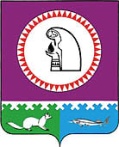 АДМИНИСТРАЦИЯ ГОРОДСКОГО ПОСЕЛЕНИЯ ОКТЯБРЬСКОЕОктябрьского районаХанты-Мансийского автономного округа-ЮгрыПОСТАНОВЛЕНИЕАДМИНИСТРАЦИЯ ГОРОДСКОГО ПОСЕЛЕНИЯ ОКТЯБРЬСКОЕОктябрьского районаХанты-Мансийского автономного округа-ЮгрыПОСТАНОВЛЕНИЕАДМИНИСТРАЦИЯ ГОРОДСКОГО ПОСЕЛЕНИЯ ОКТЯБРЬСКОЕОктябрьского районаХанты-Мансийского автономного округа-ЮгрыПОСТАНОВЛЕНИЕАДМИНИСТРАЦИЯ ГОРОДСКОГО ПОСЕЛЕНИЯ ОКТЯБРЬСКОЕОктябрьского районаХанты-Мансийского автономного округа-ЮгрыПОСТАНОВЛЕНИЕАДМИНИСТРАЦИЯ ГОРОДСКОГО ПОСЕЛЕНИЯ ОКТЯБРЬСКОЕОктябрьского районаХанты-Мансийского автономного округа-ЮгрыПОСТАНОВЛЕНИЕАДМИНИСТРАЦИЯ ГОРОДСКОГО ПОСЕЛЕНИЯ ОКТЯБРЬСКОЕОктябрьского районаХанты-Мансийского автономного округа-ЮгрыПОСТАНОВЛЕНИЕАДМИНИСТРАЦИЯ ГОРОДСКОГО ПОСЕЛЕНИЯ ОКТЯБРЬСКОЕОктябрьского районаХанты-Мансийского автономного округа-ЮгрыПОСТАНОВЛЕНИЕАДМИНИСТРАЦИЯ ГОРОДСКОГО ПОСЕЛЕНИЯ ОКТЯБРЬСКОЕОктябрьского районаХанты-Мансийского автономного округа-ЮгрыПОСТАНОВЛЕНИЕАДМИНИСТРАЦИЯ ГОРОДСКОГО ПОСЕЛЕНИЯ ОКТЯБРЬСКОЕОктябрьского районаХанты-Мансийского автономного округа-ЮгрыПОСТАНОВЛЕНИЕАДМИНИСТРАЦИЯ ГОРОДСКОГО ПОСЕЛЕНИЯ ОКТЯБРЬСКОЕОктябрьского районаХанты-Мансийского автономного округа-ЮгрыПОСТАНОВЛЕНИЕ«13»мая2014г.№109п.г.т. Октябрьскоеп.г.т. Октябрьскоеп.г.т. Октябрьскоеп.г.т. Октябрьскоеп.г.т. Октябрьскоеп.г.т. Октябрьскоеп.г.т. Октябрьскоеп.г.т. Октябрьскоеп.г.т. Октябрьскоеп.г.т. ОктябрьскоеКонтрактному управляющему, уполномоченному на осуществление функций по определению поставщиков (подрядчиков, исполнителей)Согласование конкурсной документацииСогласование конкурсной документацииСогласование конкурсной документацииСогласование конкурсной документацииСогласование конкурсной документацииСогласование конкурсной документацииСогласование конкурсной документации№ п/пФ.И.О.Дата и время получения конкурсной документации для согласованияДата и время передачи согласованной конкурсной документацииВозврат конкурсной документации на доработку исполнителюВозврат конкурсной документации на доработку исполнителюПодпись ответст венного лица№ п/пФ.И.О.Дата и время получения конкурсной документации для согласованияДата и время передачи согласованной конкурсной документацииДата возвратаДата исполненияПодпись ответст венного лица1.2.3.Контрактному управляющему, уполномоченному на осуществление функций по определению поставщиков (подрядчиков, исполнителей)Согласование документации открытого аукциона в электронной формеСогласование документации открытого аукциона в электронной формеСогласование документации открытого аукциона в электронной формеСогласование документации открытого аукциона в электронной формеСогласование документации открытого аукциона в электронной формеСогласование документации открытого аукциона в электронной формеСогласование документации открытого аукциона в электронной форме№ п/пФ.И.О.Дата и время получения документации для согласованияДата и время передачи согласованной документацииВозврат документации на доработку исполнителюВозврат документации на доработку исполнителюПодпись ответственного лица№ п/пФ.И.О.Дата и время получения документации для согласованияДата и время передачи согласованной документацииДата возвратаДата исполненияПодпись ответственного лица1.2.3.Контрактному управляющему, уполномоченному на осуществление функций по определению поставщиков (подрядчиков, исполнителей)Согласование запроса котировокСогласование запроса котировокСогласование запроса котировокСогласование запроса котировокСогласование запроса котировокСогласование запроса котировокСогласование запроса котировок№ п/пФ.И.О.Дата и время получения документации для согласованияДата и время передачи согласованной документацииВозврат документации на доработку исполнителюВозврат документации на доработку исполнителюПодпись ответственного лица№ п/пФ.И.О.Дата и время получения документации для согласованияДата и время передачи согласованной документацииДата возвратаДата исполненияПодпись ответственного лица1.2.3.Контрактному управляющему, уполномоченному на осуществление функций по определению поставщиков (подрядчиков, исполнителей)Согласование запроса предложенийСогласование запроса предложенийСогласование запроса предложенийСогласование запроса предложенийСогласование запроса предложенийСогласование запроса предложенийСогласование запроса предложений№ п/пФ.И.О.Дата и время получения документации для согласованияДата и время передачи согласованной документацииВозврат документации на доработку исполнителюВозврат документации на доработку исполнителюПодпись ответственного лица№ п/пФ.И.О.Дата и время получения документации для согласованияДата и время передачи согласованной документацииДата возвратаДата исполненияПодпись ответственного лица1.2.3.